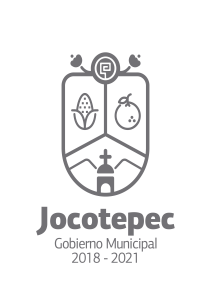 ¿Cuáles fueron las acciones proyectadas (obras, proyectos o programas) o planeadas para este trimestre?Se requirió en Jocotepec por concepto de agua potableInvitar a contribuyentes beneficiarios de alguna obra, a realizar aportación correspondiente.Actualización de la base de datos.Requerir en 6 fraccionamientos por diversos conceptos que emitió auditoria al municipio.Continuar con el procedimiento para algunos locatarios del mercado municipal.Resultados Trimestrales (Describir cuáles fueron los programas, proyectos, actividades y/o obras que se realizaron en este trimestre). Se requirió por concepto de agua en Jocotepec. Se requirió a los locatarios del mercado Municipal de Jocotepec, Jalisco, por concepto de la renta mensual, conforme a la tarifa que señala la Ley de Ingresos.Se logró notificar a los 6 fraccionadores o apoderados de las diversas acciones urbanísticas.Se obtuvo excelente respuesta por parte de algunos locatarios del mercado municipal.Montos (si los hubiera) del desarrollo de dichas actividades. ¿Se ajustó a lo presupuestado?En que beneficia a la población o un grupo en específico lo desarrollado en este trimestre. BENEFICIA A LA POBLACIÓN, YA QUE A MAYOR INGRESO  EN CUANTO AL PAGO DE CONTRIBUCIONES, ÉSTE SE DISTRIBUYE EN ARREGLO DE CALLES, MANTENIMIENTO A LA INFRAESTRUCTURA DE LAS REDES, POZOS, ETC. (MEJORES SERVICIOS).¿A qué estrategia de su POA pertenecen las acciones realizadas y a que Ejes del Plan Municipal de Desarrollo 2018-2021 se alinean?ESTRATEGIA 1,        EJE: SERVICIOS PÚBLICOS DE CALIDAD.             ESTRATEGIA 2,        EJE: ADMINISTRACIÓN EFICIENTE Y EFICAZ.ESTRATEGIA 3,        EJE: ADMINISTRACIÓN EFICIENTE Y EFICAZ.De manera puntual basándose en la pregunta 2 (Resultados Trimestrales) y en su POA, llene la siguiente tabla, según el trabajo realizado este trimestre.NºESTRATÉGIA O COMPONENTE POA 2019ESTRATEGIA O ACTIVIDAD NO CONTEMPLADA (Llenar esta columna solo en caso de existir alguna estrategia no prevista)Nº LINEAS DE ACCIÓN O ACTIVIDADES PROYECTADASNº LINEAS DE ACCIÓN O ACTIVIDADES REALIZADASRESULTADO(Actvs. realizadas/Actvs. Proyectadas*100)1NOTIFICAR EN DIVERSAS AGENCIAS3267%2OPTIMIZACIÓN DE RECURSOS2150%3ACTUALIZACIÓN DE LA BASE DE DATOS2150%REQUERIR FRACCIOADORES POR CONCEPTOS QUE EMITIO AUDITORIA SUPERIOR DEL ESTADO2150%TOTAL54%